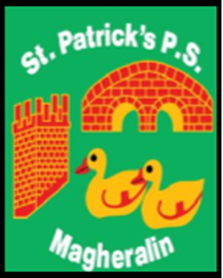 11th June 2019Dear ParentSchool Information SheetSchool Closure Dates for 2019/2020 - Monday 2nd September – School re-opens for the new school year!- Monday 28th October to Friday 1st November -School closed - Halloween break and Staff   Development- Monday 23rd December – Friday 3rd January 2020 -School Closed - Christmas        break - Monday 17th – Friday 21st February - School Closed - Half Term- Monday 16th March and Tuesday 17th March - School Closed - St Patrick’s celebration and Staff   Development - Thursday 9th April – Friday 17th April - School Closed – Easter break- May 4th - School closed - Bank Holiday- Monday 25th May and Tuesday 26th May – School closed – Bank Holiday and    Staff Development- June 30th - School closes for the academic year.Please note that you should not take family holidays during term times. Below you shall find an up-dated list of our classes for next year.Reception/ Primary 1     -  Miss OliverPrimary 2/3                   -  Mrs Canavan (4 days) / Mrs Starrs (1 day)Primary 4                       -  Mrs Starrs (2 days) and Mrs McGrath (3 days)Primary 5/6                   -  Mrs Corbett (Mr Byrne) whilst Mrs Corbett is on maternity leavePrimary 7                       -  Mrs MagennisThis school is very well experienced in composite class arrangements and internal and ETI evidence shows that our children are taught and perform to Very Good standards of education. Yours sincerelyMrs. McGrath